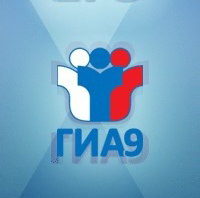 годрусский языкматематикаинформатикафизикахимиябиологиягеографияисторияобществознаниеанглийский языкнемецкий языклитература20094,043,50----------20103,252,67----------20113,223,60----------20123,613,38----------20133,903,60----------20143,763,24-3,503,00-3,40-3,00---20153,693,343,003,584,504,00--3,003,803,003,5годрусский языкматематика20143,333,3320153,203,20